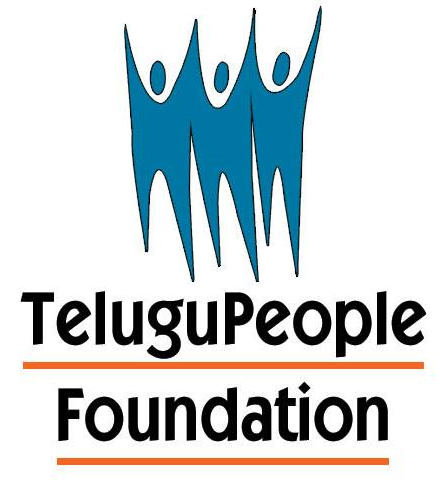 www.telugupeople.orgDisbursement FormStudent Info:Bank Details:Enclose Copy of Bank Passbook 1st page containing account holder informationName of the Studente-mail IDName of the Account HolderName of the Account HolderDate of BirthDate of BirthCitizenshipCitizenshipHome AddressDoor No. & Street NameHome AddressVillage / Home AddressCity / MandalHome AddressStateHome AddressPIN CodePhone number (Include city code)Phone number (Include city code)Mobile numberMobile numbere-mail IDe-mail IDBank Account #Bank Account #Name of BankName of BankBank Branch AddressDoor No. & Street NameBank Branch AddressVillage / Bank Branch AddressCity / MandalBank Branch AddressStateBank Branch AddressPIN CodeIFSC CodeIFSC CodeForm completed by (Sign / Date)Form completed by (Sign / Date)